Spiritual Direction Internship Initiative Recommendation Form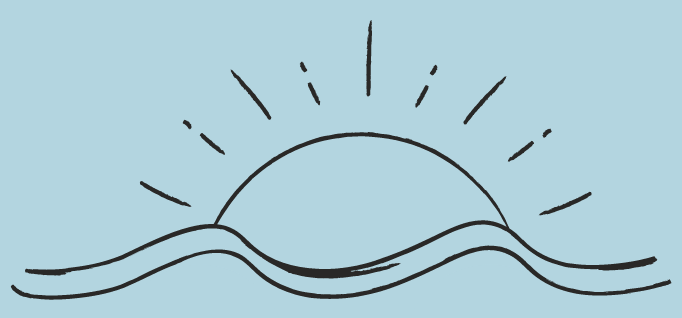 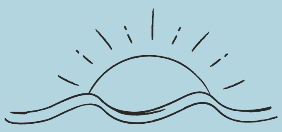 

Empowering people through personal, professional and spiritual enrichment2024-2025Name of person completing this recommendation:          Address: (Street, City, State, Zip)  	Phone: (Home &/or Work)						Email:Your relationship with Applicant 										To the Applicant: Please enter your name in the space immediately below. To the person completing this recommendation: 	
is applying for admission to the Certificate Program Spiritual Direction Internship Initiative, SDII.  This program is an intensive program in a specialized area of ministry. Those applying for admission into this program should be above average in personal and ministerial maturity and be capable of engaging in a concentrated study program and practicum. The responsibilities of spiritual direction are serious. You can assist us in our selection of applicants by taking the time to respond to the following items. Please rate the applicant on each item using a scale of 1 to 10 (10 being the highest). If you have any other comments or would like to supplement your ratings, please use the space provided at the end or append an additional page. Once the Admissions Committee has studied all written materials, your evaluation will be destroyed.Intellectually	satisfactory achievement in prior degree work	manifests ability to think independently and be challenged by difficult areas of concentration	has the ability to articulate, question, discuss and challenge	has an eager attitude toward reflection, study, researchMinisteriallyshows potential for creative developments in pastoral ministry in general and in spiritual direction in particularhas satisfactory interpersonal relationships	has the ability to work well with groups	has the ability to deal with persons on a one-to-one basis	satisfactory demonstration of responsible behavior	satisfactory demonstration of responsible leadership potentialhas vision of ministry in spiritual direction that would embrace a variety of religious beliefs, sexes, sexual orientations, education, economic levelsPsychologically	is open, honest and frank in relationships with peers	is open, honest and frank with persons in positions of leadership	demonstrates maturity of thought, attitudes and feelings	has regard for persons and their development and growth as well as one’s own personal growth	has the ability to talk about one’s feelings	has the ability to stop talking about one’s feelings	has a self-confidence radiated rather than asserted	has potential for change of attitudes, ways of living, ideas, ways of relating with peopleSpiritually	shows evident faith dimension in her/his life	has ability to talk about his/her faith life	shows stability in her/his life’s vocation	shows an eagerness to grow in prayer and in relation to GodPhysically	satisfactory condition of health	lacks inhibiting handicaps	demonstrates stamina and physical fitnessFurther CommentsWould you send a member of your family to this candidate for spiritual direction after the candidate graduates from the program? Why or why not?Would you go to the candidate for spiritual direction after he/she graduates? Why or why not? 	
Do you have any additional observations or comments?Please return this form as soon as possible to Spiritual Direction Internship Initiative, Att’n Joan M. McCarthy, CSJ at the address below.Your signature:   Date: 						Thank you. 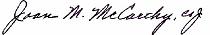 Joan M. McCarthy, CSJ 
Co-Director of SDII
Administrator of SDII